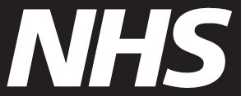 [FULL NAME]
Address 1Address 2Address 3Address 4PostcodePrise de rendez-vous pour la vaccination COVID-19 de printemps Nous vous invitons à prendre rendez-vous pour une vaccination de printemps contre le virus COVID-19. Vous êtes une priorité pour la vaccination, car vous êtes âgé de 75 ans ou plus (ou vous aurez 75 ans avant le 30 juin 2024). Recevoir vos vaccins contre le COVID-19
Réservez en ligne sur www.nhs.uk/get-vaccineRéservez sur l'application NHSTrouvez le centre de vaccination COVID-19 sans rendez-vous le plus proche sur www.nhs.uk/covid-walk-in. La dernière date à laquelle vous pourrez vous faire vacciner est le 30 juin 2024.Si vous avez besoin d'aideSi vous ne pouvez pas accéder à Internet, appelez le 119. Des interprètes sont disponibles. Vous pouvez utiliser un téléphone textuel au 18001 119 ou le service d'interprètes en langue des signes britannique du NHS à l'adresse suivante : www.signvideo.co.uk/nhs119. Si vous recevez vos soins à domicile, veuillez contacter votre médecin traitant pour organiser une visite à domicile. S'il n'est pas en mesure de le faire, vous pouvez trouver les contacts locaux pour la vaccination COVID-19 à l'adresse www.england.nhs.uk/covid-vaccination-contacts. Pour obtenir cette invitation en lecture facile et dans d'autres langues et formats, consultez le site www.england.nhs.uk/seasonal-invites.Plus d'informations La vaccination contre le COVID-19 ce printemps réduira votre risque de maladie grave. Il est important de renouveler votre protection, car elle s'estompe avec le temps et les variantes du COVID-19 peuvent changer. Pour plus d'informations sur le vaccin, consultez le site www.nhs.uk/covidvaccination.Si des informations personnelles figurant dans cette invitation sont erronées, vous pouvez vérifier qui contacter à l'adresse www.england.nhs.uk/covid-invite-enquiry. Sincères salutations,  L'équipe des vaccinations NHS
 
